О внесении изменений в муниципальную программу «Развитие и функционирование дорожно-транспортного комплекса» на 2023 – 2027 годы, утвержденную постановлением администрации городского округа Красногорск Московской области от 14.10.2022 № 2256/10В соответствии с Федеральным законом от 06.10.2003 № 131-ФЗ «Об общих принципах организации местного самоуправления в Российской Федерации», Уставом городского округа Красногорск Московской области, в связи с уточнением объемов финансирования муниципальной программы городского округа Красногорск «Развитие и функционирование дорожно-транспортного комплекса» на 2023-2027 годы, постановляю:1. Внести в муниципальную программу городского округа Красногорск «Развитие и функционирование дорожно-транспортного комплекса» на 2023-2027 годы, утвержденную постановлением администрации городского округа Красногорск от 14.10.2022 № 2256/10 (с изменениями, внесенными постановлениями администрации городского округа Красногорск от 08.02.2023 № 159/2, от 28.03.2023 №503/3, от 05.04.2023 №583/4, от 04.05.2023 №812/5,  от 14.06.2023 №1134/6, от 31.08.2023 №1959/8 от 28.09.2023 №2185/9, от 05.10.2023 №2270/10, от 02.11.2023 № 2658/11, от 10.11.2023 №2745/11, от 15.12.2023 №3172/12,  от 27.12.2023 № 3350/12, 28.12.2023 № 3351/12, от 22.01.2024 №139/1, от 18.03.2024 № 689/3) (далее-Программа), следующие изменения:1.1. В разделе 8 «Перечень мероприятий подпрограммы 2 «Дороги Подмосковья»» программы:строки 2.4, 2.4.1 и 2.4.2 изложить в следующей редакции: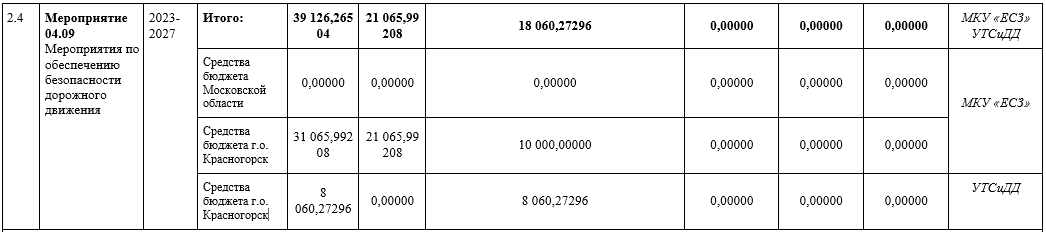 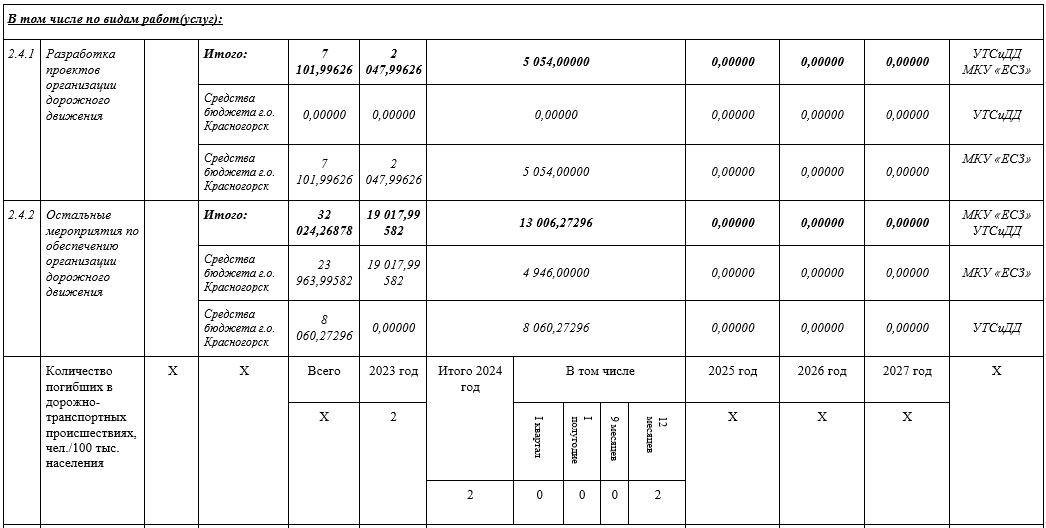 2. Обеспечить официальное опубликование настоящего постановления в газете «Красногорские вести» и размещение на интернет-портале городского округа Красногорск Московской области.3. Создать версию Программы в «Подсистеме по формированию и мониторингу муниципальных программ Московской области» автоматизированной информационно-аналитической системы мониторинга «Мониторинг социально-экономического развития Московской области с использованием типового сегмента ГАС «Управление».4. Контроль за выполнением настоящего постановления возложить на заместителя главы городского округа Красногорск Зеленева Д.В. И.о. главы администрации городского округа Красногорск                                                    Н.С. Тимошина Верно:Старший инспектор общего отделауправления делами                                                                     Ю.Г. НикифороваИсполнитель:                                                                                        А.С. ФирсовРазослано: в дело-2, прокуратуру, Ризвановой Э.Э., Гереш Н.А., Чегодаевой А.А., Чеховской К.М., Зеленеву Д.В., Новикову И.В., «Красногорские вести»                                                   Лист согласованияО внесении изменений в муниципальную программу городского округаКрасногорск «Развитие и функционирование дорожно-транспортного комплекса» на 2023 – 2027 годы, утвержденную постановлением администрации городского округа Красногорск Московской областиот 14.10.2022 года № 2256/10ДатаСуть возражений, замечаний, предложенийФ.И.О., должностьЛичная подписьГоршкова Е.С. заместитель главы городского округа КрасногорскЗеленев Д.В.   заместитель главы городского округа КрасногорскГереш Н.А.- начальник финансового управленияРизванова Э.Э.- начальник экономического управленияправовое управление